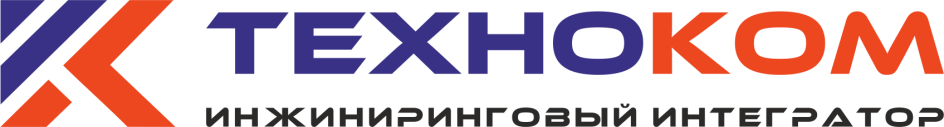 ПРИГЛАШЕНИЕ НА СЕМИНАР:НАЧАЛО СЕМИНАРА: 21 ноября / 12:50-13:50 Зона презентаций В, зал 8, павильон 2.Совместно с компанией «РЭЛСИБ» проведем семинар на тему: приборы и системы для контроля за условиями хранения и перевозки лекарственных препаратов. Температурное картирование фарм. складов.На котором Вы узнаете, как выполнить требования Приказа 646н, предотвратить порчу продукции и избежать штрафов!Всем участникам семинара дарим ПРОМОКОД для получения бесплатного билета на выставку PHARMTECH & INGREDIENTS!Регистрация на семинарЗаполните мини анкету для получения ПРОМОКОДА и отправьте на электронную почту: sales2@techno-kom.ruАдрес проведения выставки:

Москва, 65-66 км МКАД, МВЦ “Крокус-Экспо”, павильон №2, Зал 7, стенд № А3115
Как добраться на выставку:  Общественный транспорт: Ст. метро «Мякинино», выход к павильонам выставочного центра.

На автомобиле: Пересечение МКАД (внешняя сторона, 65-66 км) и Волоколамского шоссе
Подробнее о выставке на www.pharmtech-expo.ruРегистрация полученного промокода для получения бесплатного билета:  https://www.pharmtech-expo.ru/Rus/get-eticketНазвание компании:Основная сфера деятельности:Ф.И.О. Участника семинара:Должность:Контактный телефон:E-mail:Сайт: